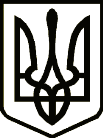 	                          	УКРАЇНА                                       ПРОЕКТКОРЮКІВСЬКА РАЙОННА РАДАЧЕРНІГІВСЬКОЇ ОБЛАСТІ(шістнадцята сесія сьомого скликання)Р І Ш Е Н Н Я                          2017  року                                                                     №Про визначення опорного закладуВідповідно до Положення про освітній округ, затвердженого постановою Кабінету Міністрів України   від 27 серпня 2010 р. № 777 (зі змінами, внесеними згідно з постановами Кабінету Міністрів України від 20.01.2016 № 79, від 31.08.2016 №574, від 19.04.2017 № 289), з метою забезпечення рівного доступу до якісної освіти, створення умов для здобуття загальної середньої освіти, впровадження допрофільної підготовки і профільного навчання, поглибленого вивчення окремих предметів, раціонального і ефективного використання наявних ресурсів, районна рада вирішила:Визначити опорним навчальним закладом Холминську загальноосвітню школу І-ІІІ ступенів Корюківської районної ради Чернігівської області, до якої  підвозяться учні з сіл Олешня, Камка, Радомка в яких ліквідовано загальноосвітні навчальні заклади або припинено їхню діяльність. Затвердити Статут Холминської загальноосвітньої школи І-ІІІ           ступенів Корюківської районної ради Чернігівської області, виклавши його у новій редакції (додається).Відділу освіти районної державної адміністрації вжити організаційно-правові заходи по створенню опорного закладу. Контроль за виконанням рішення покласти на постійну комісію районної ради з гуманітарних питань, сім’ї та молоді, зайнятості та соціального захисту населення.Голова районної ради						             В.І.ЧернухаПодання:Відділ освіти райдержадміністраціїВ.о.начальника відділу 	                                                   О.М.ДзюбаПогоджено:Керівник апаратурайдержадміністрації				                      О.Г.БезніськоЗавідувач юридичного секторуапарату райдержадміністрації                                         Т.М.СпусканСписок  для розсилки:Дзюба О.М.